Senior English—Contemporary World LiteratureAustin Catholic High SchoolMrs. Thomas2015-2016Supplies you will needStenographer’s note book (to leave in class)	Lined paper and a folder for English		Pens or pencils (your own, not mine or your neighbor’s)	Highlighters 	Fully charged iPad Class structure	Students will explore a wide variety of literature from around the world.	Texts will include: 		The Glass Castle by Jeannette Walls		The Alchemist by Paulo Coelho Santa Clause in Baghdad, a collection of short stories edited by Elsa Marston Between Shades of Gray by Ruta SepetysLife of Pi by Yann MartelBoxers (and Saints) by Gene Luen YangBarefoot Heart:  Stories of a Migrant Child by Elva Trevino Hart Additional short stories, poems, films, and non-fiction articles to help facilitate thematic discussions and build awareness of our role in a wider world	Students will produce writing for various purposes and audiences.	Students will improve their reading comprehension and vocabulary.My basic rules	Be in your seat with all materials when the bell rings	Be respectful of other people’s feelings, opinions, possessions, and personal space	Do not interfere with anyone’s right to learn or my ability to teach	Be seated, quiet, and attentive when others speak (this includes the p.a. announcements)	Learn and follow my classroom procedures and routines	Follow all school rules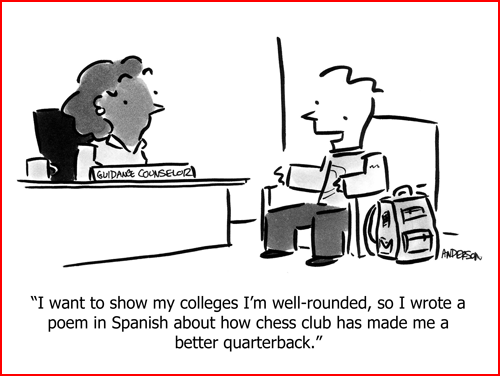 Consequences	Warning	Seat change	Loss of privilege	Detention	Parent contact	Removal from class	Referral to the office	Written apologyMy basic procedures	When you enter class…		Sit in your assigned seat		Copy the day’s agenda		Start the “do now” assignment	When class is over…		Wait for me to dismiss you, not the bell	When you are absent…		Get your make up work immediately when you enter class from the absent binder or find it on my Weebly		Also, see me immediately to schedule tests or quizzes that you missed		Turn in any assignments that were due the day you were goneWhen you need to leave the room…You need my permission (I rarely write passes)	When you finish an in-class assignment early…		You may read, check your agenda, pick up corrected work, study, use approved online practice activities, etc.		You may not do non-educational activities (e.g. talk, put on make-up, write notes, play games, take pictures, etc.)Grade Scale	Austin Catholic Official Grading Scale will be used.Weighted Grades	Class work, homework, notes, and activities 	30% 	Quizzes and tests					30%	Papers and projects				30%	Participation					10%Absent/Late Work Policy	High school work is demanding.  It’s highly recommended that students miss as few days as possible.  Students who are absent can find links to handouts, power points, and notes on my website.	Students will be given a reasonable amount of days to make up absent work, usually one day for each day absent.	One late assignment (for full credit) will be accepted each marking period.  It will be noted in PowerSchool that the assignment was late. 	No other late assignments will receive points.Contact Information	Mrs. Thomas’ website:  www.mrsthomasaustin.weebly.com	My website will have links to handouts, to online practice, and to any texts we will use in class.	Mrs. Thomas’ email:  cthomas@austincatholicacademy.org	I check my email periodically during the school day.  I will occasionally check my school email from home and respond to students’ questions about assignments.  Often students can answer basic question about assignments, grades, due dates, etc. by checking my website, checking Power School, or contacting a fellow student. Please allow 24 hours for an email response.  